NSS Activity Report: Blood Donation Camp                                                                                                   Date: 26.01.2020A Blood Donation Camp was organised in ACVM campus in collaboration with Arpan Blood Bank, Jaipur on 26.01.2020 from 11:00 am onwards. Total 35 Units for blood was donated by the students and all the faculty members. The donors were given certificates and a blood card so that they can take blood at time of need.    Dr.Selvam S.Prof.&HeadDept. of Vety.& A.H. Extension,O/C NSSACVM, Jaipur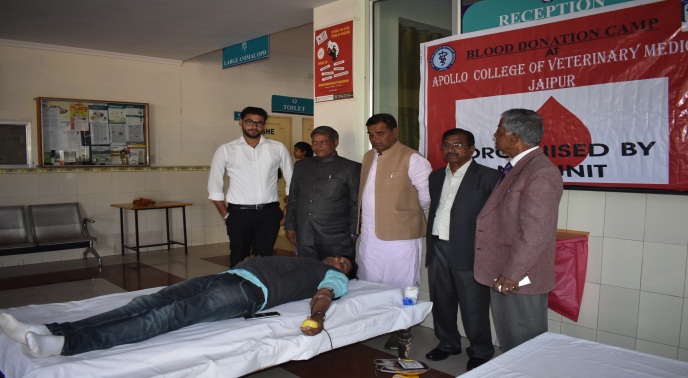 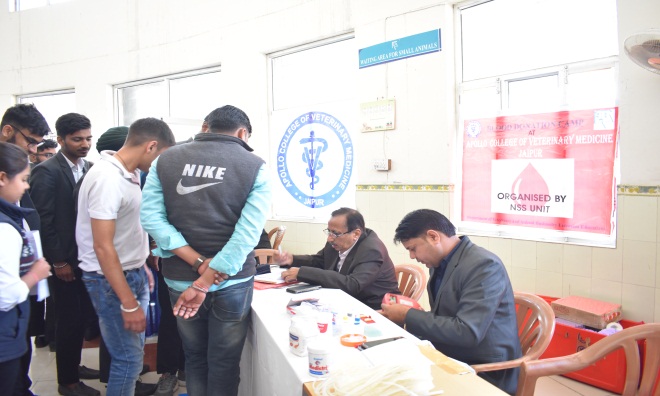 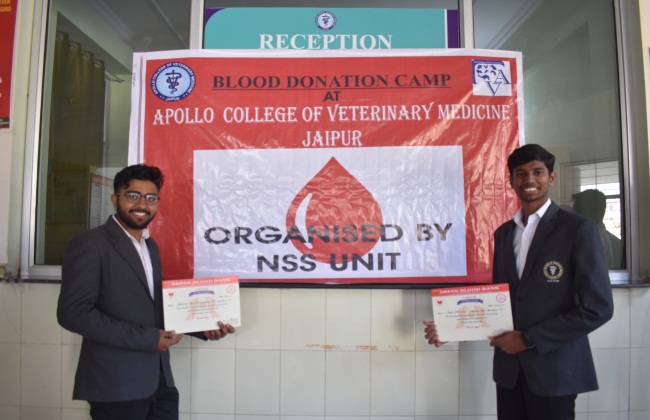 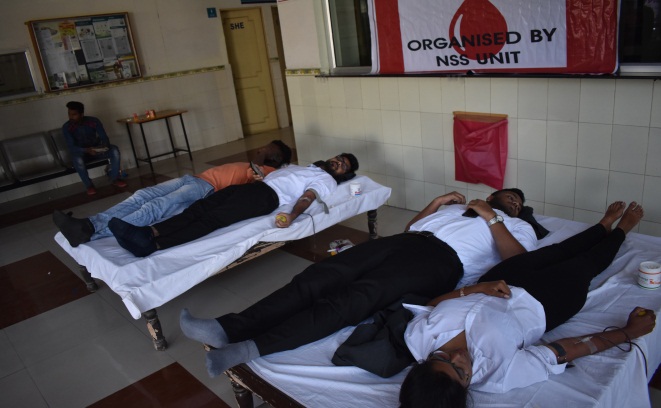 